READING: Implementation and Progression Overview Counts in Year 4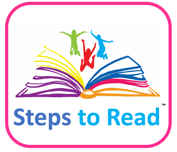 AABBCDEEFFReading Curriculum & CurriculumReading Curriculum & CurriculumReading Curriculum & CurriculumReading Curriculum & CurriculumReading Curriculum & CurriculumReading Curriculum & CurriculumReading Curriculum & CurriculumReading Curriculum & CurriculumReading Curriculum & CurriculumReading Curriculum & CurriculumScience:Living Things/Habitats/ Animals/HumansScience:Living Things/Habitats/ Animals/HumansReading Breadth:Stories & Different FormsReading Breadth:Stories & Different FormsHistory:VikingsReading Breadth:Myths and Legends  Different FormsGeography:EuropeGeography:EuropeReading Breadth:Stories and Plays  Different FormsReading Breadth:Stories and Plays  Different FormsWord ReadingWord ReadingWord ReadingWord ReadingWord ReadingWord ReadingWord ReadingWord ReadingWord ReadingWord ReadingApply growing knowledge of root words, prefixes and suffixes (etymology and morphology) as listed in English Appendix 1, both to read aloud and to understand the meaning of new words read further exception words, noting the unusual correspondences between spelling and sound, and where these occur in the wordApply growing knowledge of root words, prefixes and suffixes (etymology and morphology) as listed in English Appendix 1, both to read aloud and to understand the meaning of new words read further exception words, noting the unusual correspondences between spelling and sound, and where these occur in the wordApply growing knowledge of root words, prefixes and suffixes (etymology and morphology) as listed in English Appendix 1, both to read aloud and to understand the meaning of new words read further exception words, noting the unusual correspondences between spelling and sound, and where these occur in the wordApply growing knowledge of root words, prefixes and suffixes (etymology and morphology) as listed in English Appendix 1, both to read aloud and to understand the meaning of new words read further exception words, noting the unusual correspondences between spelling and sound, and where these occur in the wordApply growing knowledge of root words, prefixes and suffixes (etymology and morphology) as listed in English Appendix 1, both to read aloud and to understand the meaning of new words read further exception words, noting the unusual correspondences between spelling and sound, and where these occur in the wordApply growing knowledge of root words, prefixes and suffixes (etymology and morphology) as listed in English Appendix 1, both to read aloud and to understand the meaning of new words read further exception words, noting the unusual correspondences between spelling and sound, and where these occur in the wordApply growing knowledge of root words, prefixes and suffixes (etymology and morphology) as listed in English Appendix 1, both to read aloud and to understand the meaning of new words read further exception words, noting the unusual correspondences between spelling and sound, and where these occur in the wordApply growing knowledge of root words, prefixes and suffixes (etymology and morphology) as listed in English Appendix 1, both to read aloud and to understand the meaning of new words read further exception words, noting the unusual correspondences between spelling and sound, and where these occur in the wordApply growing knowledge of root words, prefixes and suffixes (etymology and morphology) as listed in English Appendix 1, both to read aloud and to understand the meaning of new words read further exception words, noting the unusual correspondences between spelling and sound, and where these occur in the wordApply growing knowledge of root words, prefixes and suffixes (etymology and morphology) as listed in English Appendix 1, both to read aloud and to understand the meaning of new words read further exception words, noting the unusual correspondences between spelling and sound, and where these occur in the wordComprehensionComprehensionComprehensionComprehensionComprehensionComprehensionComprehensionComprehensionComprehensionComprehensionBuilding on Previous Year and throughout Year 4 focus on:•Listen to and confidently discuss a wide range of fiction, poetry, plays, non-fiction and reference books or textbooks•Confidently participate in discussion about both books that are read to them and those they read independently•Begin to use more complex dictionaries to check the meaning of many unknown words that they have read•Draw inferences such as inferring characters’ feelings, thoughts and motives from their actions, and justifying most inferences with evidence•Increase their familiarity with a wide range of stories and retelling some of these orally with an appropriate use of story-book languageBuilding on Previous Year and throughout Year 4 focus on:•Listen to and confidently discuss a wide range of fiction, poetry, plays, non-fiction and reference books or textbooks•Confidently participate in discussion about both books that are read to them and those they read independently•Begin to use more complex dictionaries to check the meaning of many unknown words that they have read•Draw inferences such as inferring characters’ feelings, thoughts and motives from their actions, and justifying most inferences with evidence•Increase their familiarity with a wide range of stories and retelling some of these orally with an appropriate use of story-book languageBuilding on Previous Year and throughout Year 4 focus on:•Listen to and confidently discuss a wide range of fiction, poetry, plays, non-fiction and reference books or textbooks•Confidently participate in discussion about both books that are read to them and those they read independently•Begin to use more complex dictionaries to check the meaning of many unknown words that they have read•Draw inferences such as inferring characters’ feelings, thoughts and motives from their actions, and justifying most inferences with evidence•Increase their familiarity with a wide range of stories and retelling some of these orally with an appropriate use of story-book languageBuilding on Previous Year and throughout Year 4 focus on:•Listen to and confidently discuss a wide range of fiction, poetry, plays, non-fiction and reference books or textbooks•Confidently participate in discussion about both books that are read to them and those they read independently•Begin to use more complex dictionaries to check the meaning of many unknown words that they have read•Draw inferences such as inferring characters’ feelings, thoughts and motives from their actions, and justifying most inferences with evidence•Increase their familiarity with a wide range of stories and retelling some of these orally with an appropriate use of story-book languageBuilding on Previous Year and throughout Year 4 focus on:•Listen to and confidently discuss a wide range of fiction, poetry, plays, non-fiction and reference books or textbooks•Confidently participate in discussion about both books that are read to them and those they read independently•Begin to use more complex dictionaries to check the meaning of many unknown words that they have read•Draw inferences such as inferring characters’ feelings, thoughts and motives from their actions, and justifying most inferences with evidence•Increase their familiarity with a wide range of stories and retelling some of these orally with an appropriate use of story-book languageBuilding on Previous Year and throughout Year 4 focus on:•Listen to and confidently discuss a wide range of fiction, poetry, plays, non-fiction and reference books or textbooks•Confidently participate in discussion about both books that are read to them and those they read independently•Begin to use more complex dictionaries to check the meaning of many unknown words that they have read•Draw inferences such as inferring characters’ feelings, thoughts and motives from their actions, and justifying most inferences with evidence•Increase their familiarity with a wide range of stories and retelling some of these orally with an appropriate use of story-book languageBuilding on Previous Year and throughout Year 4 focus on:•Listen to and confidently discuss a wide range of fiction, poetry, plays, non-fiction and reference books or textbooks•Confidently participate in discussion about both books that are read to them and those they read independently•Begin to use more complex dictionaries to check the meaning of many unknown words that they have read•Draw inferences such as inferring characters’ feelings, thoughts and motives from their actions, and justifying most inferences with evidence•Increase their familiarity with a wide range of stories and retelling some of these orally with an appropriate use of story-book languageBuilding on Previous Year and throughout Year 4 focus on:•Listen to and confidently discuss a wide range of fiction, poetry, plays, non-fiction and reference books or textbooks•Confidently participate in discussion about both books that are read to them and those they read independently•Begin to use more complex dictionaries to check the meaning of many unknown words that they have read•Draw inferences such as inferring characters’ feelings, thoughts and motives from their actions, and justifying most inferences with evidence•Increase their familiarity with a wide range of stories and retelling some of these orally with an appropriate use of story-book languageBuilding on Previous Year and throughout Year 4 focus on:•Listen to and confidently discuss a wide range of fiction, poetry, plays, non-fiction and reference books or textbooks•Confidently participate in discussion about both books that are read to them and those they read independently•Begin to use more complex dictionaries to check the meaning of many unknown words that they have read•Draw inferences such as inferring characters’ feelings, thoughts and motives from their actions, and justifying most inferences with evidence•Increase their familiarity with a wide range of stories and retelling some of these orally with an appropriate use of story-book languageBuilding on Previous Year and throughout Year 4 focus on:•Listen to and confidently discuss a wide range of fiction, poetry, plays, non-fiction and reference books or textbooks•Confidently participate in discussion about both books that are read to them and those they read independently•Begin to use more complex dictionaries to check the meaning of many unknown words that they have read•Draw inferences such as inferring characters’ feelings, thoughts and motives from their actions, and justifying most inferences with evidence•Increase their familiarity with a wide range of stories and retelling some of these orally with an appropriate use of story-book languageBuild on Previous Year & Focus on:•Read a wide range of books that are structured in different ways and read for a range of purposes•Identify how language, structure and presentation contribute to meaning•Check that the text makes sense to them, discuss most of their understanding and explain the meaning of many words in context, asking questions to improve their understanding of a text  •Predict what might happen from details stated and implied  •Confidently retrieve and record information from non-fictionBuild on Previous Year & Focus on:•Read a wide range of books that are structured in different ways and read for a range of purposes•Identify how language, structure and presentation contribute to meaning•Check that the text makes sense to them, discuss most of their understanding and explain the meaning of many words in context, asking questions to improve their understanding of a text  •Predict what might happen from details stated and implied  •Confidently retrieve and record information from non-fictionBuild on Previous Term & Focus on:•Increase their familiarity with a wide range of stories and retelling some of these orally with an appropriate use of story-book language•Predict what might happen from details stated and implied  •Ask some questions to improve their understanding of the text•Recognise a range of poetic forms [for example, free verse, narrative poetry]•Prepare poems to read aloud and to perform, showing an increasing understanding through intonation, tone, volume and actionBuild on Previous Term & Focus on:•Increase their familiarity with a wide range of stories and retelling some of these orally with an appropriate use of story-book language•Predict what might happen from details stated and implied  •Ask some questions to improve their understanding of the text•Recognise a range of poetic forms [for example, free verse, narrative poetry]•Prepare poems to read aloud and to perform, showing an increasing understanding through intonation, tone, volume and actionBuild on Previous Term & Focus on:•Read a wide range of books that are structured in different ways and read for a range of purposes•Identify main ideas drawn from more than two paragraphs and summarise these•Draw inferences such as inferring characters’ feelings, thoughts and motives from their actions, and justifying most inferences with evidence•Identify how language, structure and presentation contribute to meaning•Confidently retrieve and record information from non-fictionBuild on Previous Term & Focus on:•Increase their familiarity with a wide range of myths and legends, and retelling some of these orally with an appropriate use of story-book language •Draw inferences such as inferring characters’ feelings, thoughts and motives from their actions, and justifying most inferences with evidence•Identify themes and conventions in an increasing range of books•Prepare poems to read aloud and to perform, showing an increasing understanding through intonation, tone, volume and action •Recognise a range of poetic forms [for example, free verse, narrative poetry]Build on Previous Term & Focus on:•Read a wide range of books that are structured in different ways and read for a range of purposes•Discuss many words and phrases that capture the reader’s interest and imagination•Identify how language, structure and presentation contribute to meaning•Identify themes and conventions in an increasing range of books•Confidently retrieve and record information from non-fictionBuild on Previous Term & Focus on:•Read a wide range of books that are structured in different ways and read for a range of purposes•Discuss many words and phrases that capture the reader’s interest and imagination•Identify how language, structure and presentation contribute to meaning•Identify themes and conventions in an increasing range of books•Confidently retrieve and record information from non-fictionBuild on Previous Term & Focus on:•Increase their familiarity with a wide range of stories and plays and retelling some of these orally with an appropriate use of story-book language•Discuss many words and phrases that capture the reader’s interest and imagination•Identify themes and conventions in an increasing range of books•Prepare play scripts to read aloud and to perform, showing an increasing understanding through intonation, tone, volume and action•Recognise a range of poetic forms [for example, free verse, narrative poetry]Build on Previous Term & Focus on:•Increase their familiarity with a wide range of stories and plays and retelling some of these orally with an appropriate use of story-book language•Discuss many words and phrases that capture the reader’s interest and imagination•Identify themes and conventions in an increasing range of books•Prepare play scripts to read aloud and to perform, showing an increasing understanding through intonation, tone, volume and action•Recognise a range of poetic forms [for example, free verse, narrative poetry]Skills and Strategies Skills and Strategies Skills and Strategies Skills and Strategies Skills and Strategies Skills and Strategies Skills and Strategies Skills and Strategies Skills and Strategies Skills and Strategies Building on Previous year and throughout Year 4 Focus on:•Recognise and read all Year 3&4 Word List words with automaticity•Read texts, including those with few visual clues, increased independence and concentration•Use a range of strategies to make meaning from words and sentences, including knowledge of phonics, word roots, word families, text organisation and prior knowledge of context•With increased independence develop views about what is read•Develop positive attitudes to reading and understanding of what is readBuilding on Previous year and throughout Year 4 Focus on:•Recognise and read all Year 3&4 Word List words with automaticity•Read texts, including those with few visual clues, increased independence and concentration•Use a range of strategies to make meaning from words and sentences, including knowledge of phonics, word roots, word families, text organisation and prior knowledge of context•With increased independence develop views about what is read•Develop positive attitudes to reading and understanding of what is readBuilding on Previous year and throughout Year 4 Focus on:•Recognise and read all Year 3&4 Word List words with automaticity•Read texts, including those with few visual clues, increased independence and concentration•Use a range of strategies to make meaning from words and sentences, including knowledge of phonics, word roots, word families, text organisation and prior knowledge of context•With increased independence develop views about what is read•Develop positive attitudes to reading and understanding of what is readBuilding on Previous year and throughout Year 4 Focus on:•Recognise and read all Year 3&4 Word List words with automaticity•Read texts, including those with few visual clues, increased independence and concentration•Use a range of strategies to make meaning from words and sentences, including knowledge of phonics, word roots, word families, text organisation and prior knowledge of context•With increased independence develop views about what is read•Develop positive attitudes to reading and understanding of what is readBuilding on Previous year and throughout Year 4 Focus on:•Recognise and read all Year 3&4 Word List words with automaticity•Read texts, including those with few visual clues, increased independence and concentration•Use a range of strategies to make meaning from words and sentences, including knowledge of phonics, word roots, word families, text organisation and prior knowledge of context•With increased independence develop views about what is read•Develop positive attitudes to reading and understanding of what is readBuilding on Previous year and throughout Year 4 Focus on:•Recognise and read all Year 3&4 Word List words with automaticity•Read texts, including those with few visual clues, increased independence and concentration•Use a range of strategies to make meaning from words and sentences, including knowledge of phonics, word roots, word families, text organisation and prior knowledge of context•With increased independence develop views about what is read•Develop positive attitudes to reading and understanding of what is readBuilding on Previous year and throughout Year 4 Focus on:•Recognise and read all Year 3&4 Word List words with automaticity•Read texts, including those with few visual clues, increased independence and concentration•Use a range of strategies to make meaning from words and sentences, including knowledge of phonics, word roots, word families, text organisation and prior knowledge of context•With increased independence develop views about what is read•Develop positive attitudes to reading and understanding of what is readBuilding on Previous year and throughout Year 4 Focus on:•Recognise and read all Year 3&4 Word List words with automaticity•Read texts, including those with few visual clues, increased independence and concentration•Use a range of strategies to make meaning from words and sentences, including knowledge of phonics, word roots, word families, text organisation and prior knowledge of context•With increased independence develop views about what is read•Develop positive attitudes to reading and understanding of what is readBuilding on Previous year and throughout Year 4 Focus on:•Recognise and read all Year 3&4 Word List words with automaticity•Read texts, including those with few visual clues, increased independence and concentration•Use a range of strategies to make meaning from words and sentences, including knowledge of phonics, word roots, word families, text organisation and prior knowledge of context•With increased independence develop views about what is read•Develop positive attitudes to reading and understanding of what is readBuilding on Previous year and throughout Year 4 Focus on:•Recognise and read all Year 3&4 Word List words with automaticity•Read texts, including those with few visual clues, increased independence and concentration•Use a range of strategies to make meaning from words and sentences, including knowledge of phonics, word roots, word families, text organisation and prior knowledge of context•With increased independence develop views about what is read•Develop positive attitudes to reading and understanding of what is readBuild on Previous Year & Focus on:•Recognise and read Year 3&4 Word List•Read aloud using punctuation to aid expression including speech•Self-correction, including re-reading and reading ahead•Skim to gain an overview of a text, e.g. topic, purpose •Read short information texts independently with concentration •Identify how texts differ in purpose, structure and layout•Identify different purposes of texts, e.g. to inform, instruct, explain, persuade, recountBuild on Previous Term & Focus on:•Recognise and read Year 3&4 Word List•Read aloud using punctuation to aid expression including speech•Self-correction, including re-reading and reading aheadBuild on Previous Term & Focus on:•Recognise and read Year 3&4 Word List•Read aloud using punctuation to aid expression including speech•Self-correction, including re-reading and reading aheadBuild on Previous Term & Focus on:•Recognise and read Year 3&4 Word List•Skim to gain the gist of a text or the main idea in a chapter•Scan for specific information using a variety of features in texts, e.g. titles, illustrations, pre taught vocabular, bold print, captions, bullet points•Identify how texts are organised, e.g. lists, numbered points, diagrams with arrows, tables and bullet points •Identify and use text features, e.g. titles, headings and pictures, to locate and understand specific information •Look for specific information in texts using contents, indexes, glossaries, dictionaries •Re-reading sentences for clarityBuild on Previous Term & Focus on:•Recognise and read Year 3&4 Word List•Skim to gain the gist of a text or the main idea in a chapter•Scan for specific information using a variety of features in texts, e.g. titles, illustrations, pre taught vocabular, bold print, captions, bullet points•Identify how texts are organised, e.g. lists, numbered points, diagrams with arrows, tables and bullet points •Identify and use text features, e.g. titles, headings and pictures, to locate and understand specific information •Look for specific information in texts using contents, indexes, glossaries, dictionaries •Re-reading sentences for clarityBuild on Previous Term & Focus on:•Recognise and read Year 3&4 Word List•Read aloud with attention to and increasing range of punctuation, including full stops, question, exclamation and speech marks and intonation•Re-reading sentences for clarityBuild on Previous Term & Focus on:•Recognise and read Year 3&4 Word List•Read aloud with attention to and increasing range of punctuation, including full stops, question, exclamation and speech marks and intonation•Re-reading sentences for clarityBuild on Previous Term & Focus on:•Recognise and read Year 3&4 Word List•Enhance understanding in information text through, e.g. illustration, photographs, diagrams and charts•Look for specific information in texts using contents, indexes, glossaries, dictionaries •Identify different purposes of texts, e.g. to inform, instruct, explain, persuade, recount•Skim to gain the gist of a text or the main idea in a chapterBuild on Previous Term & Focus on:•Recognise and read Year 3&4 Word List•Enhance understanding in information text through, e.g. illustration, photographs, diagrams and charts•Look for specific information in texts using contents, indexes, glossaries, dictionaries •Identify different purposes of texts, e.g. to inform, instruct, explain, persuade, recount•Skim to gain the gist of a text or the main idea in a chapterBuild on Previous Term & Focus on:•Recognise and read Year 3&4 Word List•Read aloud with attention to and increasing range of punctuation, including full stops, question, exclamation and speech marks and intonationContent Domains*Content Domains*Content Domains*Content Domains*Content Domains*Content Domains*Content Domains*Content Domains*Content Domains*Content Domains**Content domains are not the entire National Curriculum. They are broad headings under which skills have been grouped for assessment.2a give / explain the meaning of words in context2b retrieve and record information / identify key details from fiction and non-fiction*Content domains are not the entire National Curriculum. They are broad headings under which skills have been grouped for assessment.2a give / explain the meaning of words in context2b retrieve and record information / identify key details from fiction and non-fiction*Content domains are not the entire National Curriculum. They are broad headings under which skills have been grouped for assessment.2a give / explain the meaning of words in context2b retrieve and record information / identify key details from fiction and non-fiction*Content domains are not the entire National Curriculum. They are broad headings under which skills have been grouped for assessment.2a give / explain the meaning of words in context2b retrieve and record information / identify key details from fiction and non-fiction*Content domains are not the entire National Curriculum. They are broad headings under which skills have been grouped for assessment.2a give / explain the meaning of words in context2b retrieve and record information / identify key details from fiction and non-fiction*Content domains are not the entire National Curriculum. They are broad headings under which skills have been grouped for assessment.2a give / explain the meaning of words in context2b retrieve and record information / identify key details from fiction and non-fiction*Content domains are not the entire National Curriculum. They are broad headings under which skills have been grouped for assessment.2a give / explain the meaning of words in context2b retrieve and record information / identify key details from fiction and non-fiction*Content domains are not the entire National Curriculum. They are broad headings under which skills have been grouped for assessment.2a give / explain the meaning of words in context2b retrieve and record information / identify key details from fiction and non-fiction*Content domains are not the entire National Curriculum. They are broad headings under which skills have been grouped for assessment.2a give / explain the meaning of words in context2b retrieve and record information / identify key details from fiction and non-fiction*Content domains are not the entire National Curriculum. They are broad headings under which skills have been grouped for assessment.2a give / explain the meaning of words in context2b retrieve and record information / identify key details from fiction and non-fiction2e predict what might happen from details stated and implied   2f identify / explain how information / narrative content is related and contributes to meaning as a whole2a give / explain the meaning of words in context2e predict what might happen from details stated and implied   2f identify / explain how information / narrative content is related and contributes to meaning as a whole2a give / explain the meaning of words in contextBuild on Previous Term & Focus on:2e predict what might happen from details stated and implied   2a give / explain the meaning of words in contextBuild on Previous Term & Focus on:2e predict what might happen from details stated and implied   2a give / explain the meaning of words in contextBuild on Previous Term & Focus on:2f identify / explain how information / narrative content is related and contributes to meaning as a whole2d make inferences from the text / explain and justify inferences with evidence from the text2c summarise main ideas from more than one paragraph Build on Previous Term & Focus on:2d make inferences from the text / explain and justify inferences with evidence from the text2h make comparisons within the textBuild on Previous Term & Focus on:2f identify / explain how information / narrative content is related and contributes to meaning as a whole2h make comparisons within the text2g identify / explain how meaning is enhanced through choice of words and phrases   Build on Previous Term & Focus on:2f identify / explain how information / narrative content is related and contributes to meaning as a whole2h make comparisons within the text2g identify / explain how meaning is enhanced through choice of words and phrases   Build on Previous Term & Focus on:2f identify / explain how information / narrative content is related and contributes to meaning as a whole2h make comparisons within the text2g identify / explain how meaning is enhanced through choice of words and phrases   Build on Previous Term & Focus on:2f identify / explain how information / narrative content is related and contributes to meaning as a whole2h make comparisons within the text2g identify / explain how meaning is enhanced through choice of words and phrases   Reading Terminology for PupilsReading Terminology for PupilsReading Terminology for PupilsReading Terminology for PupilsReading Terminology for PupilsReading Terminology for PupilsReading Terminology for PupilsReading Terminology for PupilsReading Terminology for PupilsReading Terminology for PupilsBuilding on Previous Year and throughout Year 4 focus on:root word, prefix, suffix, theme, convention, intonation, tone, volume, action, rehearse, perform, presentBuilding on Previous Year and throughout Year 4 focus on:root word, prefix, suffix, theme, convention, intonation, tone, volume, action, rehearse, perform, presentBuilding on Previous Year and throughout Year 4 focus on:root word, prefix, suffix, theme, convention, intonation, tone, volume, action, rehearse, perform, presentBuilding on Previous Year and throughout Year 4 focus on:root word, prefix, suffix, theme, convention, intonation, tone, volume, action, rehearse, perform, presentBuilding on Previous Year and throughout Year 4 focus on:root word, prefix, suffix, theme, convention, intonation, tone, volume, action, rehearse, perform, presentBuilding on Previous Year and throughout Year 4 focus on:root word, prefix, suffix, theme, convention, intonation, tone, volume, action, rehearse, perform, presentBuilding on Previous Year and throughout Year 4 focus on:root word, prefix, suffix, theme, convention, intonation, tone, volume, action, rehearse, perform, presentBuilding on Previous Year and throughout Year 4 focus on:root word, prefix, suffix, theme, convention, intonation, tone, volume, action, rehearse, perform, presentBuilding on Previous Year and throughout Year 4 focus on:root word, prefix, suffix, theme, convention, intonation, tone, volume, action, rehearse, perform, presentBuilding on Previous Year and throughout Year 4 focus on:root word, prefix, suffix, theme, convention, intonation, tone, volume, action, rehearse, perform, present